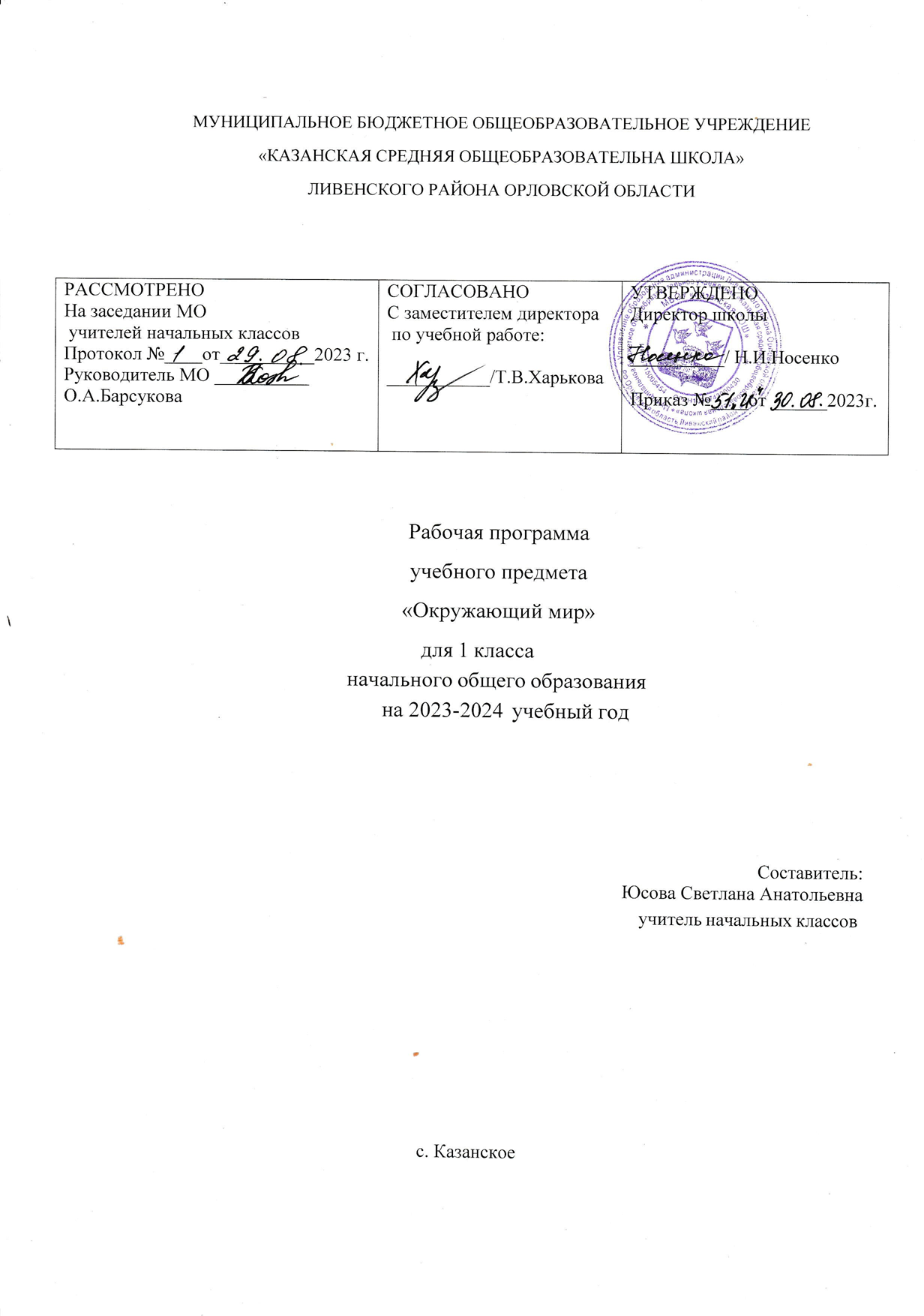 Пояснительная запискаРабочая программа разработана на основе Федерального государственного образовательного стандарта начального общего образования, Концепции духовнонравственного развития и воспитания личности гражданина России, планируемых результатов начального общего образования, Примерной основной образовательной программы начального общего образования, Примерной программы по по окружающему миру и авторской программы А. А. Плешакова «Окружающий мир». Цели программы: развитие умений наблюдать, характеризовать, анализировать, обобщать объекты окружающего мира, рассуждать, решать творческие задачи; освоение знаний об окружающем мире, единстве и различиях природного и социального; о человеке и его месте в природе и обществе; воспитание позитивного эмоционально-ценностного отношения к окружающему миру, экологической и духовно-нравственной культуры, патриотических чувств; потребности участвовать в творческой деятельности в природе и в обществе, сохранять и укреплять здоровье. Основными задачами реализации содержания курса являются: 1) формирование уважительного отношения к семье, населённому пункту, региону, в котором проживают дети, к России, её природе и культуре, истории и современной жизни; 2) осознание ребёнком ценности, целостности и многообразия окружающего мира, своего места в нём; 3) формирование модели безопасного поведения в условиях повседневной жизни и в различных опасных и чрезвычайных ситуациях; 4) формирование психологической культуры и компетенции для обеспечения эффективного и безопасного взаимодействия в социуме. Место предмета в учебном плане На изучение курса «Окружающий мир» в 1 классе 1 четверти отводится 1 час в неделю. Со 2четверти по 2 часа.  Во 2-4 классах начальной школы отводится 2 часа в неделю. Программа рассчитана на 262 часа: 1 класс – 58часов (33 учебные недели), 2, 3 и 4 классы – по 68 часов (34 учебные недели)СОДЕРЖАНИЕ УЧЕБНОГО ПРЕДМЕТАЧеловек и обществоШкола. Школьные традиции и праздники. Адрес школы. Классный, школьный коллектив. Друзья, взаимоотношения между ними; ценность дружбы, согласия, взаимной помощи. Совместная деятельность с одноклассниками — учёба, игры, отдых. Рабочее место школьника: удобное размещение учебных материалов и учебного оборудования; поза; освещение рабочего места. Правила безопасной работы на учебном месте. Режим труда и отдыха.Семья. Моя семья в прошлом и настоящем. Имена и фамилии членов семьи, их профессии. Взаимоотношения и взаимопомощь в семье. Совместный труд и отдых. Домашний адрес.Россия — наша Родина. Москва — столица России. Символы России (герб, флаг, гимн). Народы России. Первоначальные сведения о родном крае. Название своего населённого пункта (города, села), региона. Культурные объекты родного края. Ценность и красота рукотворного мира. Правила поведения в социуме.Человек и природаПрирода — среда обитания человека. Природа и предметы, созданные человеком. Природные материалы. Бережное отношение к предметам, вещам, уход за ними. Неживая и живая природа. Наблюдение за погодой своего края. Погода и термометр. Определение температуры воздуха (воды) по термометру. Сезонные изменения в природе. Взаимосвязи между человеком и природой. Правила нравственного и безопасного поведения в природе.Растительный мир. Растения ближайшего окружения (узнавание, называние, краткое описание). Лиственные и хвойные растения. Дикорастущие и культурные растения. Части растения (называние, краткая характеристика значения для жизни растения): корень, стебель, лист, цветок, плод, семя.Комнатные растения, правила содержания и ухода.Мир животных Разные группы животных (звери, насекомые, птицы, рыбы и др. ). Домашние и дикие животные (различия в условиях жизни). Забота о домашних питомцах.Правила безопасной жизниПонимание необходимости соблюдения режима дня, правил здорового питания и личной гигиены. Правила безопасности в быту: пользование бытовыми электроприборами, газовыми плитами.Дорога от дома до школы. Правила безопасного поведения пешехода (дорожные знаки, дорожная разметка, дорожные сигналы).Безопасность в сети Интернет (электронный дневник и электронные ресурсы школы) в условиях контролируемого доступа в Интернет.Универсальные учебные действия (пропедевтический уровень)Познавательные универсальные учебные действия:сравнивать происходящие в природе изменения, наблюдать зависимость изменений в живой природе от состояния неживой природы;приводить примеры представителей разных групп животных (звери, насекомые, рыбы, птицы), называть главную особенность представителей одной группы (в пределах изученного);приводить примеры лиственных и хвойных растений, сравнивать их, устанавливать различия во внешнем виде.Работа с информацией:понимать, что информация может быть представлена в разной форме — текста, иллюстраций, видео, таблицы;соотносить иллюстрацию явления (объекта, предмета) с его названием.Коммуникативные универсальные учебные действия:в процессе учебного диалога слушать говорящего; отвечать на вопросы, дополнять ответы участников; уважительно от носиться к разным мнениям;воспроизводить названия своего населенного пункта, название страны, её столицы; воспроизводить наизусть слова гимна России;соотносить предметы декоративно-прикладного искусства с принадлежностью народу РФ, описывать предмет по предложенному плану;описывать по предложенному плану время года, передавать в рассказе своё отношение к природным явлениям;сравнивать домашних и диких животных, объяснять, чем они различаются.Регулятивные универсальные учебные действия:сравнивать организацию своей жизни с установленными правилами здорового образа жизни (выполнение режима, двигательная активность, закаливание, безопасность использования бытовых электроприборов);оценивать выполнение правил безопасного поведения на дорогах и улицах другими детьми, выполнять самооценку;анализировать предложенные ситуации: устанавливать нарушения режима дня, организации учебной работы; нарушения правил дорожного движения, правил пользования электро и газовыми приборами.Совместная деятельность:соблюдать правила общения в совместной деятельности: договариваться, справедливо распределять работу, определять нарушение правил взаимоотношений, при участии учителя устранять возникающие конфликты.ПЛАНИРУЕМЫЕ ОБРАЗОВАТЕЛЬНЫЕ РЕЗУЛЬТАТЫИзучение предмета "Окружающий мир" в 1 классе направлено на достижение обучающимися личностных, метапредметных и предметных результатов освоения учебного предмета.ЛИЧНОСТНЫЕ РЕЗУЛЬТАТЫЛичностные результаты изучения предмета «Окружающий мир» характеризуют готовность обучающихся руководствоваться традиционными российскими социокультурными и духовно- нравственными ценностями, принятыми в обществе правилами и нормами поведения и должны отражать приобретение первоначального опыта деятельности обучающихся, в части:Гражданско-патриотического воспитания:становление ценностного отношения к своей Родине — России; понимание особой роли многонациональной России в современном мире;осознание своей этнокультурной и российской гражданской идентичности, принадлежности к российскому народу, к своей национальной общности;сопричастность к прошлому, настоящему и будущему своей страны и родного края; проявление интереса к истории и многонациональной культуре своей страны, уважения к своему и другим народам;первоначальные представления о человеке как члене общества, осознание прав и ответственности человека как члена общества.Духовно-нравственного воспитания:проявление культуры общения, уважительного отношения к людям, их взглядам, признанию их индивидуальности;принятие существующих в обществе нравственно-этических норм поведения и правил межличностных отношений, которые строятся на проявлении гуманизма, сопереживания, уважения и доброжелательности;применение правил совместной деятельности, проявление способности договариваться, неприятие любых форм поведения, направленных на причинение физического и морального вреда другим людям.Эстетического воспитания:понимание особой роли России в развитии общемировой художественной культуры, проявление уважительного отношения, восприимчивости и интереса к разным видам искусства, традициям и творчеству своего и других народов;использование полученных знаний в продуктивной и преобразующей деятельности, в разных видах художественной деятельности.Физического воспитания, формирования культуры здоровья и эмоционального благополучия:соблюдение правил организации здорового и безопасного (для себя и других людей) образа жизни; выполнение правил безопасного поведении в окружающей среде (в том числе информационной);приобретение опыта эмоционального отношения к среде обитания, бережное отношение к физическому и психическому здоровью.Трудового воспитания:осознание ценности трудовой деятельности в жизни человека и общества, ответственное потребление и бережное отношение к результатам труда, навыки участия в различных видах трудовой деятельности, интерес к различным профессиям.Экологического воспитания:осознание роли человека в природе и обществе, принятие экологических норм поведения, бережного отношения к природе, неприятие действий, приносящих ей вред.Ценности научного познания:ориентация в деятельности на первоначальные представления о научной картине мира;осознание ценности познания, проявление познавательного интереса, активности, инициативности, любознательности и самостоятельности в обогащении своих знаний, в том числе с использованием различных информационных средств.МЕТАПРЕДМЕТНЫЕ РЕЗУЛЬТАТЫПознавательныеуниверсальные учебные действия:Базовые логические действия:понимать целостность окружающего мира (взаимосвязь природной и социальной среды обитания), проявлять способность ориентироваться в изменяющейся действительности;на основе наблюдений доступных объектов окружающего мира устанавливать связи и зависимости между объектами (часть — целое; причина — следствие; изменения во времени и в пространстве);сравнивать объекты окружающего мира, устанавливать основания для сравнения, устанавливать аналогии;объединять части объекта (объекты) по определённому признаку;определять существенный признак для классификации, классифицировать предложенные объекты;находить закономерности и противоречия в рассматриваемых фактах, данных и наблюдениях на основе предложенного алгоритма;выявлять недостаток информации для решения учебной (практической) задачи на основе предложенного алгоритмаБазовые исследовательские действия:проводить (по предложенному и самостоятельно составленному плану или выдвинутому предположению) наблюдения, несложные опыты; проявлять интерес к экспериментам, проводимым под руководством учителя;определять разницу между реальным и желательным состоянием объекта (ситуации) на основе предложенных вопросов;формулировать с помощью учителя цель предстоящей работы, прогнозировать возможное развитие процессов, событий и последствия в аналогичных или сходных ситуациях;моделировать ситуации на основе изученного материала о связях в природе (живая и неживая природа, цепи питания; природные зоны), а также в социуме (лента времени; поведение и егопоследствия; коллективный труд и его результаты и др. );проводить по предложенному плану опыт, несложное исследование по установлению особенностей объекта изучения и связей между объектами (часть — целое, причина — следствие);формулировать выводы и подкреплять их доказательствами на основе результатов проведённого наблюдения (опыта, измерения, исследования).Работа с информацией:использовать различные источники для поиска информации, выбирать источник получения информации с учётом учебной задачи;согласно заданному алгоритму находить в предложенном источнике информацию, представленную в явном виде;распознавать достоверную и недостоверную информацию самостоятельно или на основе предложенного учителем способа её проверки;находить и использовать для решения учебных задач текстовую, графическую, аудиовизуальную информацию;читать и интерпретировать графически представленную информацию (схему, таблицу, иллюстрацию);соблюдать правила информационной безопасности в условиях контролируемого доступа в Интернет (с помощью учителя);анализировать и создавать текстовую, видео, графическую, звуковую информацию в соответствии с учебной задачей;фиксировать полученные результаты в текстовой форме (отчёт, выступление, высказывание) и графическом виде (рисунок, схема, диаграмма).Коммуникативные универсальные учебные действия:в процессе диалогов задавать вопросы, высказывать суждения, оценивать выступления участников;признавать возможность существования разных точек зрения; корректно и аргументированно высказывать своё мнение; приводить доказательства своей правоты;соблюдать правила ведения диалога и дискуссии; проявлять уважительное отношение к собеседнику;использовать смысловое чтение для определения темы, главной мысли текста о природе, социальной жизни, взаимоотношениях и поступках людей;создавать устные и письменные тексты (описание, рассуждение, повествование);конструировать обобщения и выводы на основе полученных результатов наблюдений и опытной работы, подкреплять их доказательствами;находить ошибки и восстанавливать деформированный текст об изученных объектах и явлениях природы, событиях социальной жизни;готовить небольшие публичные выступления с возможной презентацией (текст, рисунки, фото, плакаты и др. ) к тексту выступления.Регулятивные универсальные учебные действия:Самоорганизация:планировать самостоятельно или с небольшой помощью учителя действия по решению учебной задачи;выстраивать последовательность выбранных действий и операций.Самоконтроль:осуществлять контроль процесса и результата своей деятельности;находить ошибки в своей работе и устанавливать их причины; корректировать свои действия при необходимости (с небольшой помощью учителя);предвидеть возможность возникновения трудностей и ошибок, предусматривать способы их предупреждения, в том числе в житейских ситуациях, опасных для здоровья и жизни.Самооценка:объективно оценивать результаты своей деятельности, соотносить свою оценку с оценкой учителя;оценивать целесообразность выбранных способов действия, при необходимости корректировать их.Совместная деятельность:понимать значение коллективной деятельности для успешного решения учебной (практической) задачи; активно участвовать в формулировании краткосрочных и долгосрочных целей совместной деятельности (на основе изученного материала по окружающему миру);коллективно строить действия по достижению общей цели: распределять роли, договариваться, обсуждать процесс и результат совместной работы;проявлять готовность руководить, выполнять поручения, подчиняться;выполнять правила совместной деятельности: справедливо распределять и оценивать работу каждого участника; считаться с наличием разных мнений; не допускать конфликтов, при их возникновении мирно разрешать без участия взрослого;ответственно выполнять свою часть работы.ПРЕДМЕТНЫЕ РЕЗУЛЬТАТЫК концу обучения в 1 классе обучающийся научится:называть себя и членов своей семьи по фамилии, имени, отчеству, профессии членов своей семьи, домашний адрес и адрес своей школы; проявлять уважение к семейным ценностям и традициям, соблюдать правила нравственного поведения в социуме и на природе;воспроизводить название своего населённого пункта, региона, страны;приводить примеры культурных объектов родного края, школьных традиций и праздников, традиций и ценностей своей семьи, профессий;различать объекты живой и неживой природы, объекты, созданные человеком, и природные материалы, части растений (корень, стебель, лист, цветок, плод, семя), группы животных(насекомые, рыбы, птицы, звери);описывать на основе опорных слов наиболее распространённые в родном крае дикорастущие и культурные растения, диких и домашних животных; сезонные явления в разные времена года; деревья, кустарники, травы; основные группы животных (насекомые, рыбы, птицы, звери); выделять их наиболее существенные признаки;применять правила ухода за комнатными растениями и домашними животными;проводить, соблюдая правила безопасного труда, несложные групповые и индивидуальные наблюдения (в том числе за сезонными изменениями в природе своей местности), измерения (в том числе вести счёт времени, измерять температуру воздуха) и опыты под руководством учителя;использовать для ответов на вопросы небольшие тексты о природе и обществе;оценивать ситуации, раскрывающие положительное и негативное отношение к природе; правила поведения в быту, в общественных местах;соблюдать правила безопасности на учебном месте школьника; во время наблюдений и опытов; безопасно пользоваться бытовыми электроприборами;соблюдать правила здорового питания и личной гигиены;соблюдать правила безопасного поведения пешехода;соблюдать правила безопасного поведения в природе;с помощью взрослых (учителя, родителей) пользоваться электронным дневником и электронными ресурсами школы.ТЕМАТИЧЕСКОЕ ПЛАНИРОВАНИЕПОУРОЧНОЕ ПЛАНИРОВАНИЕУЧЕБНО-МЕТОДИЧЕСКОЕ ОБЕСПЕЧЕНИЕ ОБРАЗОВАТЕЛЬНОГО ПРОЦЕССАОБЯЗАТЕЛЬНЫЕ УЧЕБНЫЕ МАТЕРИАЛЫ ДЛЯ УЧЕНИКАОкружающий мир (в 2 частях), 1 класс /Плешаков А.А., Новицкая М.Ю., Акционерное общество«Издательство «Просвещение»;Введите свой вариант:Рабочая тетрадь А.А.Плешаков (2 части)МЕТОДИЧЕСКИЕ МАТЕРИАЛЫ ДЛЯУЧИТЕЛЯ Поурочные разработкиЦИФРОВЫЕ ОБРАЗОВАТЕЛЬНЫЕ РЕСУРСЫ И РЕСУРСЫ СЕТИ ИНТЕРНЕТУчи.руМАТЕРИАЛЬНО-ТЕХНИЧЕСКОЕ ОБЕСПЕЧЕНИЕ ОБРАЗОВАТЕЛЬНОГО ПРОЦЕССАУЧЕБНОЕ ОБОРУДОВАНИЕПроектор, таблицы, плакаты, мультимедийный компьютерОБОРУДОВАНИЕ ДЛЯ ПРОВЕДЕНИЯ ЛАБОРАТОРНЫХ, ПРАКТИЧЕСКИХ РАБОТ, ДЕМОНСТРАЦИЙГербарий, набор горных пород№ п/пНаименование разделов и тем программыКоличество часовКоличество часовКоличество часовДата изученияВиды деятельностиВиды, формы контроляЭлектронные (цифровые) образовательные№ п/пНаименование разделов и тем программывсегоконтрольныепрактическиеДата изученияВиды деятельностиВиды, формы контроляЭлектронные (цифровые) образовательныеработыработыресурсыРаздел 1. Человек и общество.Раздел 1. Человек и общество.Раздел 1. Человек и общество.Раздел 1. Человек и общество.Раздел 1. Человек и общество.Раздел 1. Человек и общество.Раздел 1. Человек и общество.Раздел 1. Человек и общество.Раздел 1. Человек и общество.1.1.Школьные традиции и праздники. Классный, школьный коллектив, совместная деятельность.100Экскурсия по школе, знакомство с помещениями;Устный опрос;учи.ру1.2.Одноклассники, взаимоотношения между ними;101Обсуждение ситуаций по теме «Правила поведения в классе и вПрактическаяучи.руценность дружбы, взаимной помощи.школе»;работа;1.3.Рабочее место школьника. Правила безопасной работы на учебном месте, режим труда и отдыха.100Беседа по теме «Как содержать рабочее место в порядке»;Устный опрос;учи.ру1.4.Россия Москва — столица России. Народы России.100Просмотр и обсуждение иллюстраций, видеофрагментов и других материалов (по выбору) на темы «Москва — столица России»,«Экскурсия по Москве»;Устный опрос;учи.ру1.5.Первоначальные сведения о родном крае. Название100Рассматривание и описание изделий народных промыслов родногоУстныйучи.русвоего населённого пункта (города, села), региона.края и народов России;опрос;1.6.Культурные объекты родного края. Труд людей.101Экскурсии, целевые прогулки, просмотр иллюстраций,Устныйучи.руЦенность и красота рукотворного мира.видеофрагментов и других материалов о родном крае, труде людей;опрос;1.7.Правила поведения в социуме.Моя семья в прошлом и настоящем. Имена и фамилии100Учебный диалог по теме «Что такое семья»;Творческоеучи.ручленов семьи, их профессии.Рассказы детей по теме «Как наша семья проводит свободноезадание;время»;1.8.Взаимоотношения и взаимопомощь в семье. Совместный труд и отдых. Домашний адрес.100Работа с иллюстративным материалом: рассматривание фото, репродукций на тему «Семья»;Устный опрос;учи.руИтого по разделуИтого по разделу8Раздел 2. Человек и природа.Раздел 2. Человек и природа.Раздел 2. Человек и природа.Раздел 2. Человек и природа.Раздел 2. Человек и природа.Раздел 2. Человек и природа.Раздел 2. Человек и природа.Раздел 2. Человек и природа.Раздел 2. Человек и природа.2.1.Природа и предметы, созданные человеком. Природные материалы. Бережное отношение к пред401Учебный диалог по теме «Почему люди должны оберегать и охранять природу»;Практическая работа;учи.руметам, вещам, уход за ними.Обсуждение ситуаций по теме «Правила поведения в природе»; Экскурсии по теме «Сезонные изменения в природе, наблюдение запогодой»;2.2.Неживая и живая природа.200Работа с иллюстративным материалом: «Живая и неживая природа»;Устный опрос;учи.ру2.3.Погода и термометр. Наблюдение за погодой своего301Практическая работа по теме «Измеряем температуру»;Практическаяучи.рукрая. Сезонные изменения в природе.Наблюдение за погодой;работа;2.4.Взаимосвязи между человеком и природой. Правила нравственного и безопасного поведения в природе.300Беседа "Правила безопасного поведения в природе"; Обсуждение ситуации по теме " Взаимосвязь между человеком и природой";Устный опрос;учи.ру2.5.Растения ближайшего окружения (узнавание, называние, краткое описание).200Определение названия по внешнему виду дерева;Работа с иллюстративным материалом: деление растений на две группы — дикорастущие и культурные;Тестирование;учи.ру2.6.Лиственные и хвойные растения. Дикорастущие и культурные растения.301Экскурсия;Сравнение внешнего вида деревьев, кустарников, трав; Определение названия по внешнему виду дерева;Работа с иллюстративным материалом: деление растений на две группы — дикорастущие и культурные;Практическая работа;учи.ру2.7.Части растения (называние, краткая характеристика значения для жизни растения): корень, стебель, лист, цветок, плод, семя.300Практическая работа по теме «Найдите у растений их части»; Рассматривание и зарисовка разнообразия частей растения: разные листья, разные цветки и плоды, разные корни (по выбору);Устный опрос;учи.ру2.8.Комнатные растения, правила содержания и ухода.300Практическая работа по теме «Учимся ухаживать за растениями уголка природы»;Практическая работа;учи.ру2.9.Разные группы животных (звери, насекомые, птицы, рыбы и др.).800Игра-соревнование по теме «Кто больше назовёт насекомых (птиц, зверей…)»;Наблюдения за поведением животных в естественных условиях: повадки птиц, движения зверей, условия обитаний насекомых (во время экскурсий, целевых прогулок, просмотра видеоматериалов); Логическая задача: найди ошибку в иллюстрациях — какое животное попало в эту группу неправильно;Рассказы детей по теме «Мой домашний питомец»;Устный опрос; Тестирование;учи.ру2.10.Домашние и дикие животные (различия в условиях жизни).400Логическая задача: найди ошибку в иллюстрациях — какое животное попало в эту группу неправильно;Устный опрос;учи.ру2.11.Забота о домашних питомцах.200Рассказы детей по теме «Мой домашний питомец»; Беседа" Как заботиться о животных";Устный опрос;учи.руИтого по разделуИтого по разделу37Раздел 3. Правила безопасной жизни.Раздел 3. Правила безопасной жизни.Раздел 3. Правила безопасной жизни.Раздел 3. Правила безопасной жизни.Раздел 3. Правила безопасной жизни.Раздел 3. Правила безопасной жизни.Раздел 3. Правила безопасной жизни.Раздел 3. Правила безопасной жизни.Раздел 3. Правила безопасной жизни.3.1.Необходимость соблюдения режима дня, правил здорового питания и личной гигиены.200Беседа по теме «Что такое режим дня»: обсуждение режима дня первоклассника;Рассказ учителя: «Что такое правильное питание»; Практическое занятие в кабинете;Беседа"Мой режим дня";Практическая работа; Устный опрос;учи.ру3.2.Правила безопасности в быту: пользование бытовыми электро приборами, газовыми плитами.100Беседа"Соблюдение правил поведения"; Практическое занятие "Правильное использование электроприборов";Практическая работа; Устный опрос;учи.ру3.3.Дорога от дома до школы. Правила безопасного поведения пешехода (дорожные знаки, дорожная разметка, дорожные сигналы).200Беседа по теме"Безопасная дорога от школы до дома"; Рассказ учителя: "Дорожные знаки;для чего нужны";Практическое задание "Рисуем дорожные знаки";Устный опрос;учи.ру3.4.Безопасность в сети Интернет (электронный дневник и электронные ресурсы школы) в условиях контролируемого доступа в Интернет.200Беседа "Что такое Интернет; для чего нужен человеку";Практическое задание Работа на компьютере;Устный опрос;учи.руИтого по разделуИтого по разделу7Резервное времяРезервное время6ОБЩЕЕ КОЛИЧЕСТВО ЧАСОВ ПО ПРОГРАММЕОБЩЕЕ КОЛИЧЕСТВО ЧАСОВ ПО ПРОГРАММЕ5805№ п/пТема урокаКоличество часовКоличество часовКоличество часовДата изуч.Виды, формы контроля№ п/пТема урокавсегоКонрРаб.Практ. Раб.Дата изуч.Виды, формы контроля1.Задавайте вопросы!100Устный опрос;2.Как мы будем находить ответы на свои вопросы. О чем мы узнаем100Устный опрос;3.Что такое Родина?101Практич.работа;4.Что мы знаем о народах России?Что мы узнаем о Москве?100Устный опрос;5.что относится к природе?100Устный опрос;6.Что у нас над головой?100Устный опрос;7.Что у нас под ногами?100Устный опрос;8.Что общего у разных растений?100Устный опрос;9.Что растет на подоконнике?100Устный опрос;10.Что растет на клумбе?101Практическая работа;11.Что это за листья? Что такое хвоинки?100Устный опрос;12.Ктоттакие насекомые?100Устный опрос;13.Кто такие рыбы?100Устный опрос;14.Кто такие птицы?100Устный опрос;15.Кто такие звери? 100Устный опрос;16.что умеет комрьютер?100Устный опрос;17.Что вокруг нас может быть опасным?100Устный опрос;18На что похожа наша планета?19страничка для любознательных20Проект «Моя малая родина»21Как живет семья?100Устный опрос;22.Откуда в наш дом приходит вода и куда она уходит?100Устный опрос;23.Откуда в наш дом приходит электричество? Куда текут реки?101Практическая работа;24.Как измеряют температуру?100Устный опрос;25.Откуда берутся снег и лед? Откуда в снежках грязь?100Устный опрос;26.Как живут растения?как зимой помочь птицам?100Устный опрос;27Откуда берется и куда девается мусор?100Устный опрос;28..проэкт «Моя семья»101Практич. работа;29когда учиться интересно? Когда придет суббота?30Когда наступит лето?100Устный опрос;31.Где живут белые медведи?100Устный опрос;32.Где живут слоны?100Устный опрос;33.Где зимуют птицы?100Устный опрос;34.Когда появилась одежда?100Устный опрос;35.Когда изобрели велосипед?100Устный опрос;36.Когда мы станем взрослыми?100Устный опрос;37Проэкт «Мой класс и моя школа»38Почему  Солнце светит днем,а звезды-ночью.?101Практическая работа;39.Почему луна бывает разной?100Устный опрос;40.Почему идет дождь и дует ветер?100Тестирование;41.Почему звенит з0вонок?100Устный опрос;42.Почему радуга разноцветная?100Устный опрос;43.Почему мы любим кошек и собак?100Устный опрос;44.Почему мы не будем рвать цветы и ловить бабочек?100Устный опрос;45.Зачем нужно соблюдать правила безопасного поведения в природе?100Самоценка с исполь.«Оценлис»46.Зачем нужна вежливость?100Устный опрос47.Зачем нужен режим дня?100Устный опрос;48.Почему полезно есть овощи и фрукты?100Устный опрос;49.Почему нужно чистить зубы и мыть руки?100Устный опрос;50.Зачем нужны автомобили?100Устный опрос;51.Зачем нужны  поезда?100Устный опрос;52.Зачем нужны корабли?100Устный опрос;53.Зачем нужны самолеты?100Тестирование;54.Почему в автомобиле и поезде нужно соблюдать правила безопасности?100Устный опрос;55.Почему на корабле и в самолете  нужно соблюдать правила безопасности?100Устный опрос;56.Зачем люди осваивают космос?100Устный опрос;57.Почему мы часто слышим слово «экология»?100Устный опрос;58.Проэкт «Мои домашние питомцы»100Устный опрос;ОБЩЕЕ КОЛИЧЕСТВО ЧАСОВ ПО ПРОГРАММЕОБЩЕЕ КОЛИЧЕСТВО ЧАСОВ ПО ПРОГРАММЕ580